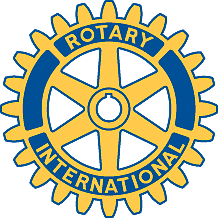 Rotary Club of Carleton Place and Mississippi Mills     Meeting of December 14th, 2014                                          Eight members were present at tonight's meeting.We will help with the deliveries for the Food Bank on Saturday January 24th; details to be arranged. This is part of the “National Hunger Day” campaign. Teresa was asked if she would contact the high schools to see if there was any interest in helping. Activity will be at the Independent on McNeeley.We clarified that, as stated in the bylaws, the sergeant-at-arms is a member of the board, and that, for our club, the board and the executive are identical.Tickets for the Rideau Carleton raceway event will be $45, or $60 to include a shuttle ride. The shuttle will leave the Canadian Tire parking lot at 4:00 pm, and leave on its return journey at 11:00pm.Mike presented the list of planned donations:Alzheimer Society $250Carleton Place Water Dragons (bronze sponsorship) $500Connections – Lanark County $250Carleton Place Hospital Auxiliary (two 'leaves' on the River of Life) $1000Interval House $250These were approved.Mike will email Cory to see if he wishes to continue his membership.	David Cousineau plans to join the club in January.	Louise has written a short article on the Seniors Dinner for publication.